25.04.2020.                           
Temat: Wiosna na łące. Cwiczenia/ karty numer 4: strona 5,6,7,8. 
 
 
Proszę wykonać pracę plastyczną - 
Wiosna na zielonej łące (technika dowolna- kredki, farby, klej, wycięte obrazki, przedstawiające zwierzęta, owady).  
 
Piosenka: YouTube: Maszeruje wiosna. 
 
Litera: B (karta pracy). 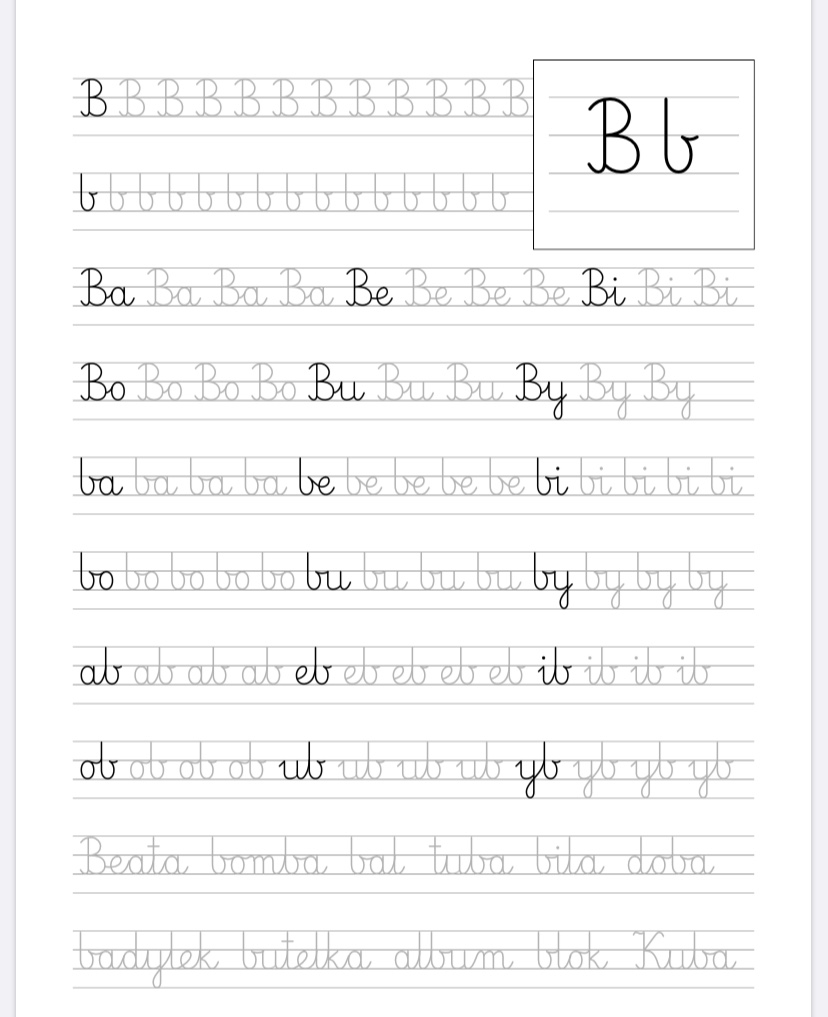 